. Севастополь, ул. Новикова, 14  т. +7 (8692) 630085, т/ф. +7 (8692) 631696  e-mail:balakcovetsv@mail.ru__________________________________________________________________________________________________________________________ПОСТАНОВЛЕНИЕместной администрации внутригородского муниципального образования города Севастополя Балаклавского муниципального округа «04» «марта» 2019 г.                          № 11/МА                                 г. СевастопольО внесении изменений в постановление МА ВМО Балаклавского МО  №29/МА от 29.06.2018г. «Об утверждении нормативно-правовых актов по осуществлению отдельного государственного полномочия по ведению похозяйственных книг в целях учета личных подсобных хозяйств, предоставлению выписок их них»Руководствуясь Федеральными законами от 06.10.2003 № 131-ФЗ «Об общих принципах организации местного самоуправления в Российской Федерации», от 07.07.2003 № 112-ФЗ «О личном подсобном хозяйстве», Федеральным законом от 27.07.2010 N 210-ФЗ "Об организации предоставления государственных и муниципальных услуг", Федеральным законом от 19 июля 2018 г. N 204-ФЗ "О внесении изменений в Федеральный закон "Об организации предоставления государственных и муниципальных услуг" в части установления дополнительных гарантий граждан при получении государственных и муниципальных услуг", "Законами города Севастополя от 30.12.2014г. № 102-ЗС «О местном самоуправлении в городе Севастополе», от 29.12.2016 № 314-ЗС «О наделении органов местного самоуправления в городе Севастополе отдельными государственными полномочиями  города Севастополя», Приказом Минсельхоза России от 11.10.2010 № 345 «Об утверждении формы и порядка ведения похозяйственных книг органами местного самоуправления поселений и органами местного самоуправления городских округов», Уставом внутригородского муниципального образования города Севастополя Балаклавского муниципального округа, Положением «О местной администрации внутригородского муниципального образования города Севастополя Балаклавского муниципального округа», протестом Прокуратуры Балаклавского района города Севастополя от 13.02.2019г. № 7-01-2019:Дополнить V раздел «Досудебный (внесудебный) порядок обжалования решений и действий (бездействия) местной администрации муниципального образования, а также его должностных лиц» Приложения 1 к Постановлению № 29/МА от 29.06.2018г. «Об утверждении нормативно-правовых актов по осуществлению отдельного государственного полномочия по ведению похозяйственных книг в целях учета личных подсобных хозяйств, предоставлению выписок их них» пунктом 5.15 следующего содержания:«5.15. В случае признания жалобы подлежащей удовлетворению в ответе заявителю, дается информация о действиях, осуществляемых МА ВМО Балаклавского МО в целях незамедлительного устранения выявленных нарушений при оказании муниципальной услуги, а также приносятся извинения за доставленные неудобства и указывается информация о дальнейших действиях, которые необходимо совершить заявителю в целях получения государственной или муниципальной услуги.»Дополнить V раздел «Досудебный (внесудебный) порядок обжалования решений и действий (бездействия) местной администрации муниципального образования, а также его должностных лиц» Приложения 1 к Постановлению № 29/МА от 29.06.2018г. «Об утверждении нормативно-правовых актов по осуществлению отдельного государственного полномочия по ведению похозяйственных книг в целях учета личных подсобных хозяйств, предоставлению выписок их них» пунктом 5.16 следующего содержания:«5.16. В случае признания жалобы не подлежащей удовлетворению в ответе заявителю, даются аргументированные разъяснения о причинах принятого решения, а также информация о порядке обжалования принятого решения.»3. Настоящее постановление опубликовать на официальном сайте внутригородского муниципального образования города Севастополя Балаклавский муниципальный округ.4. Настоящее постановление вступает в силу со дня его опубликования (обнародования).5. Контроль за исполнением настоящего постановления оставляю за собой.Глава МА ВМО Балаклавского МО			                     Бабошкин Е.А.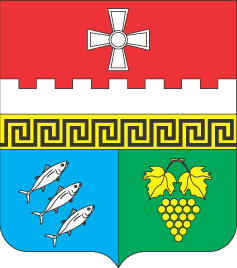 Внутригородское муниципальное образование Балаклавский муниципальный округ (ВМО Балаклавский МО) 